Elektronická evidence tržeb – EETLegislativaEvidenci tržeb upravuje vládní návrh zákona, který byl projednán a schválen Parlamentem a podepsán prezidentem České republiky.Evidenci tržeb upravuje zákon č. 112/2016 Sb., o evidenci tržeb, který nabyl platnosti vyhlášením ve Sbírce zákonů dne 13. dubna 2016. Současně se zákonem o evidenci tržeb nabyl platnosti vyhlášením ve Sbírce doprovodný zákon č. 113/2016 Sb., kterým se mění některé zákony v souvislosti s přijetím zákona o evidenci tržeb.Podrobnější seznámení s právní úpravou je možné na stránkách Sbírky zákonů zde:zákon č. 112/2016 Sb., - zákon o evidenci tržeb,
zákon č. 113/2016 Sb., - zákon, kterým se mění některé zákony v souvislosti s přijetím zákona o evidenci tržeb.Hlavní důvody pro zavedení evidence tržebDlouhodobé a systematické krácení daňové povinnosti se v některých oblastech podnikání stalo v České republice téměř běžnou záležitostí. Nevykázané příjmy tak podle Českého statistického úřadu dosahují v České republice částky cca 170 mld. Kč ročně, tedy více než dvojnásobek schodku státního rozpočtu.Finanční správa nyní nemá potřebné informace, aby dokázala při množství podnikatelů v České republice efektivně a cíleně provádět daňové kontroly. Proto bylo nutné přijít s novými, avšak osvědčenými moderními nástroji, které zamezí daňovým únikům a poskytnou Finanční správě adekvátní nástroje, které jí umožní získat efektivní formou informaci o tom, zda daňový poplatník správně vykazuje své hotovostní tržby a nepodniká na úkor ostatních podnikatelů. Proč tedy chtít evidenci tržeb?Pro zlepšení prostředí podnikatelůmRovné podmínky na trhuOdstranění nerovných podmínek v konkurenčním boji,snížení sazby DPH v oblasti stravovacích služeb z 21% na 15% s výjimkou alkoholu, tabákových výrobků a doplňkového sortimentu,možné další snížení daňového zatížení v budoucnu.Cílená kontrola, méně administrativyNezatěžování poctivých podnikatelů namátkovými daňovými kontrolami,omezení administrativy spojené s daňovými kontrolami,možnost využití evidovaných dat k dalším účelům podnikatele (získání lepšího přehledu o vstupech a výstupech, zboží, zlepšení možnosti kontroly případného podvodného jednání ze strany zaměstnanců, apod.)Pro férovější podmínky pro zaměstnanceOdstranění černých výplat „na ruku“ a spravedlivější sociální politikaOchrana a stabilita (nárok na odstupné, výpovědní doba),férový základ pro výpočet „sociálních plnění“ a důchodů pro zaměstnance v budoucnu.Pro lepší fungování státuÚčinnější Finanční správaEfektivnější zacílení daňových kontrol a snížení zátěže poctivých podnikatelů,rychlejší a přesnější reakce na podvodné praktiky.Lepší výběr daníSpravedlivý a efektivní výběr stávajících daní namísto jejich navyšování, do budoucna může dojít i ke snížení daňové zátěže,vyšší investice do zdravotnictví, školství, kultury, dopravní infrastruktury a dalších veřejných služeb,snížení deficitu státního rozpočtu.Pro všechny občanyZa 5 let vybere stát jen z prvních dvou sektorů (pohostinství, ubytovací služby a obchod), které se do evidence tržeb zapojí, podle odhadu navíc až 60 miliard Kč (12 mld. Kč ročně).Co lze za peníze navíc například pořídit:Důchody	+ 420 Kč měsíčně ke každému důchoduDálnice		+ 200 km nových dálnicPlaty učitelů	+ 6 500 Kč ke každé výplatěKdo, co a odkdy?Přehled povinných subjektů, předmět evidence tržeb a harmonogram spuštění:Kdo?Subjekty, které platí nebo mají platit daně z příjmů v České republice, a to:podnikající fyzické osoby,právnické osoby s podnikatelskou činností.Co?Evidenci tržeb budou zjednodušeně řečeno podléhat tržby, kterépocházejí z podnikatelské činnosti,a zároveň byly uhrazeny v hotovosti, platební kartou, šekem, směnkou, jinými obdobnými způsoby např. stravenkou.Evidenci tržeb nepodléhá přímý převod z účtu na účet. Odkdy?Podnikatelé se budou zapojovat postupně takto:v 1. fázi - od 1. prosince 2016 - ubytovací a stravovací služby,ve 2. fázi - od 1. března 2017 - maloobchod a velkoobchod,ve 3. fázi - od 1. března 2018 - ostatní činnosti vyjma těch ve 4. fázi, například svobodná povolání, doprava, zemědělství,ve 4. fázi - od 1. června 2018 - vybraná řemesla a výrobní činnosti.Jak to funguje? 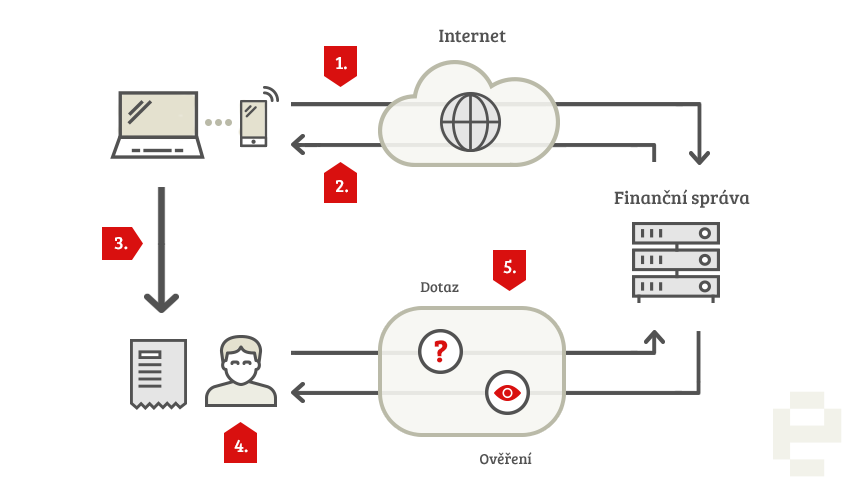 Podnikatel zašle datovou zprávu o transakci ve formátu XML Finanční správě.Ze systému finanční správy je zasláno potvrzení o přijetí s unikátním kódem.Podnikatel vystaví účtenku (včetně unikátního kódu), kterou předá zákazníkovi.Zákazník obdrží účtenku.Evidenci dané tržby lze ověřit prostřednictvím webové aplikace Finanční správy. Zákazník si může ověřit svoji účtenku, podnikatel si ověří tržby evidované pod jeho jménem.Technické řešení vyžaduje zařízení, které dokáže elektronicky komunikovat přes internet (PC, tablet, mobilní telefon, pokladna, pokladní systém…) a připojení na internet v okamžiku přijetí platby. Je čistě na uvážení podnikatele, jaké pokladní zařízení a jaký pokladní software odpovídající zvláštnostem jeho podnikatelské činnosti zvolí, pokud zajistí splnění povinnosti odeslat údaje o evidované tržbě datovou zprávu a vydat účtenku. Není nutné pořizovat žádné speciální certifikované registrační pokladny.Očima podnikatelů a živnostníků: Jak změní EET vaše podnikání?Tentokrát se v naší anketě neptáme odborníků na ekonomiku a finance, ale podnikatelů – malých i velkých. Právě jich se zavedení elektronické evidence tržeb dotkne nejvíc.Jak se tedy na elektronickou evidenci tržeb dívají samotní podnikatelé a živnostníci? Souhlasí s jejím zavedením? Co bude tento systém znamenat pro jejich firmy a podnikání? O kolik jim vzrostou náklady? A věří Ministerstvu financí, že se díky EET podaří narovnat podnikatelské prostředí?Radim Jančurapodnikatel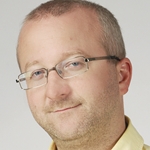 Student Agency se elektronická evidence tržeb téměř vůbec nedotkne. Velké firmy, které v tomto byznysu fungují, si „triky“ nemohou dovolit. Osobně ale vnímám, že EET postihne nepoctivé taxikáře, kteří podle odhadů Ministerstva dopravy ročně nedaní příjmy ve výši šesti miliard korun. Teď si to můžou dovolit právě proto, že pokud na ně přijde kontrola, což se ale třeba v Praze stává opravdu výjimečně, můžou tvrdit, že jim taxametr z auta během noci někdo ukradl a zpětně se ho sami zbavit. EET je cestou, jak šedou ekonomiku vyřešit a nastolit spravedlnosti nejen mezi slušnými taxikáři a zlodějskými prasaty, ale také mezi všemi, kteří podnikají poctivě, a těmi, kteří se naopak systém snaží co nejvíce obejít.Zavedení EET tedy považuji za krok správným směrem. A kdo snad pochybuje o tom, že se v České republice daří šedé ekonomice, tak tomu se doporučuju zamyslet nad tím, proč tolik podnikatelů v Makru platí hotově, i když mají možnost platit na fakturu nebo platební kartou. Je to jednoduchá matematika – kdo nechce přiznat část svých příjmů, musí schovat část svých vstupních nákladů. Osobně si myslím, že zloděj není jen ten, kdo okrádá zákazníka, ale kdo se stejně chová i ke státu.Pavel Havlíčekřezník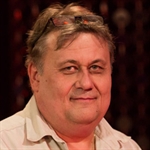 Se zavedením on-line evidence tržeb rozhodně nesouhlasím a dávám to najevo od počátku. A důvody nejsou v žádném případě „sobecké“. Bohužel se všichni zabývají jen sami sebou a přehlížejí druhé, kterým systém bude škodit.Andrej Babiš v návrhu popsal pouze to, jak silně po elektronické evidenci touží, jak touží po moci. Technické provedení visí ve hvězdách a náklady v miliardách. Pro mnohé to budou náklady likvidační. Kdo doposud neutratil značné peníze za PC pokladnu, musí tak učinit. Nabídky začínají na 19 500 korunách. Pokud navíc nemám internet, musím si ho zařídit, abych mohl zašifrovanou informaci odeslat na Finanční správu. To jsou další měsíční náklady cca 500 korun za připojení. Údržba systému také nebude zdarma.Vůbec nevěřím předpokladům Ministerstva financí, že se díky EET podaří narovnat podnikatelské prostředí. EET lze snadno obcházet, a kdo doposud nepodváděl, podvádět začne. Lidé si začnou jinou cestou nahrazovat zbytečné náklady. Tak je tomu vždy a všude.Hana Michopulupodnikatelka, bistro Sisters 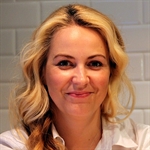 Jsem jednoznačně pro elektronickou evidenci tržeb, ale jedině za současného snížení 21% sazby DPH pro gastronomii. Aktuální výše je neúnosná, a proto také tolik obcházená. Na začátku kampaně za EET to pan Babiš občas přislíbil jako součást spojených nádob, dnes už o tom bohužel mlčí. Tedy jsem pro zavedení pravidel platných pro všechny, ale ne v likvidační výši. Pro mou firmu to nebude představovat výraznou změnu, snad jen tu, že patrně zaplatím víc za služby účetní, které přibude práce. V byznysu obecně prořídne konkurence. Těm, kdo se udrží, přibydou starosti. Krachování restaurací zároveň sníží ceny nájmů a na realitním trhu a připraví o práci spoustu lidí, kteří budou muset hledat práci v jiných oborech. Zákazníkovi to přinese zdražení, už žádná laciná menu. Vit Endlergenerální ředitel Mall.cz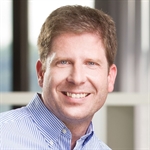 Z elektronické evidence tržeb nemáme velké obavy. Pokud se finálně prosadí chorvatský model, bude to pro nás znamenat o jednu povinnost navíc vůči úřadům: zaevidovat fakturu vydanou zákazníkovi do centrálního systému vlády. Zároveň bude nutné uvést číslo, pod kterým jsme zaregistrovali tuto fakturu na úřadě, na zákaznické faktuře, aby měl zákazník možnost zkontrolovat, zda jsme jako prodejce tento prodej skutečně státu přiznali. Tato povinnost navíc platí pouze v případě osobního odběru na pobočce, nikoliv u doručení dopravcem.Chorvatský model je vůči podnikatelům přívětivý, takže náklady navíc vynaložíme jen na úpravu systému, tedy softwaru. Úpravy hardwaru nebo nákup nového (např. fiskalizační pokladny) nebude vůbec potřeba. Naší velkou výhodou je systém SAP. Elektronickou evidenci tržeb už SAP implementoval v Chorvatsku, nám tedy stačí aktualizovat některé jeho komponenty a implementovat drobné změny v pokladním systému. Díky tomu se naše vstupní náklady minimalizují.Co se týče narovnání podmínek, domnívám se, že v e-commerce jsou už dávno vyrovnané. Náš byznys je již z podstaty on-line lehce dosledovatelný, takže zde není prostor pro úhybné manévry před státem.Tomio Okamurapodnikatel a politik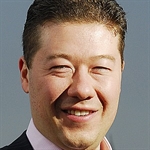 Nepodpořím populistický vládní návrh zákona o on-line evidenci tržeb, jelikož problém výběru daní není v absenci on-line registračních pokladen, ale v nedůvěře občanů ve stát. Občané prostě nevěří, že stát jejich peníze využívá skutečně účelně. To si vláda buď vůbec neuvědomuje, nebo uvědomuje, ale je líná tento zásadní fakt začít řešit. Kdyby to vláda myslela s výběrem daní vážně, nezačne u těch nejmenších, ale naopak zapracuje na tom, aby v první řadě velké firmy a největší boháči danili v Česku, a nikoliv v daňových rájích.Ano, hospodští bezesporu neodvádí daně ze všech tržeb. Ale ptejme se proč. Většina z nich, hlavně v chudších oblastech naší republiky, se snaží udržet co nejnižší ceny a platit daně v současné výši prostě nezvládne. Česko má jedny z nejvyšších daní na světě, a přitom se tento fakt na životě občanů nijak neprojevuje. Například ve Švýcarsku nebo Japonsku je DPH pouze osm procent – a u nás 21…

Vláda nám také jaksi zapomněla říct, že když Chorvati on-line registraci tržeb zavedli, tak živnostníkům současně výrazně snížili daně. A nejpozoruhodnější je, že se vláda inspiruje v ekonomicky krachujícím Chorvatsku, místo abychom hledali daňové systémy podobné těm z vyspělých západních zemí, jako je třeba právě Švýcarsko.

Čtyři miliardy, které zinkasují výrobci pokladen a softwaru, zaplatíme ve skutečnosti my všichni – ve vyšších cenách v restauracích a v podporách pro zaměstnance, jejichž podniky kvůli EET zkrachují. Řešení je přitom prosté: stačí zavést paušální daň, kdy živnostník podle oboru jednou za rok zaplatí státem určenou pevnou částku, a pak ať si podniká, jak chce. Ulevilo by se nejen živnostníkům, ale stát by navíc ušetřil miliardy za obrovský aparát, který dnes daně kontroluje a který ještě naroste po zavedení o-nline registrací. David Kuklazakladatele sítě prodejen lokálních potravin Sklizeno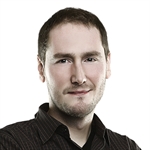 Odpovím stručně, protože to pro nás opravdu není nijak palčivé téma a je to paradoxně jedna z legislativních úprav, která nám nijak práci neztěžuje. V maloobchodě potravin jsou podle nás opravdu mnohem problematičtější věci.S elektronickou evidencí tržeb souhlasím. Pro nás nebude znamenat nic zásadního. Už nyní jsme na systém de facto připravení a žádné velké změny ve způsobu účtovaní nebo vydávání dokladů nepředpokládáme. Tím pádem neočekáváme ani žádné zvýšení nákladů.A co se týká narovnání podnikatelského prostředí? Z pohledu maloobchodu bych řekl, že se podmínky narovnat jen systémem elektronické evidence tržeb nepodaří.  Chyby leží jak na straně státu, tak na straně maloobchodu a nevyřeší je jen EET.Vladimír F.provozní restauracePokud by měla elektronická evidence tržeb platit plošně pro všechny, tak s ní nesouhlasím. Nevidím důvod, proč by měla být povinná pro někoho, kdo prodává zeleninu na trhu, pro stánky s občerstvením a podobně. I u restaurací a obchodů bych to zavedl až od určité velikosti provozovny a obratu.Větší podniky už vhodné systémy stejně mají, takže se jich to nijak zásadně nedotkne. Zátěž to podle mě bude spíš pro malé podnikatele a živnostníky, kteří si budou muset zvykat na něco nového, budou platit za elektroniku, a ještě jim to sebere čas. Celkově se ale náklady až zas tak nezvýší, počítám s pár tisíci navíc, to má snad každý, kdo podniká. Jde tedy spíš o řeči podnikatelů, kteří mají strach, že budou muset platit poctivě daně. Nakonec si ale stejně najdou cestičku, jak tohle opatření obcházet. Podívejte se třeba na to, kolik heren se proměnilo na soukromé kluby a vesele si podniká dál. Navíc to mají dobře ošetřené od právníků, takže na ně stát nemůže.A narovnání podnikatelského prostředí? To je v pohodě, buď se v té žumpě prostě uživíte, nebo ne. Podmínky jsou pro všechny stejné, všichni startují ze stejné čáry. Ale nelze porovnávat řetězce a nějaké zaplivané hospody. V gastronomii odvádí spousta provozoven tak třetinu toho, co by měla. Na druhou stranu ale jen díky tomu můžou fungovat a zaměstnávat pár lidí. I nad tím by se mělo ministerstvo zamyslet. Je to začarovaný kruh.Mikuláš Švédapodnikatel, majitel sítě směnáren eXchange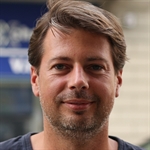 Nikdo mi doposud nebyl schopen zodpovědět, zda se nás jako devizového obchodníka bude elektronická evidence tržeb týkat. Nicméně bez ohledu na to je můj názor takový: EET vnímám jen jako další projev neschopnosti našich politických špiček. Toto líbivé gesto směrem k hloupým masám podle mého názoru opravdu nepřinese naší společnosti nic dobrého.Ti, co dnes kradou, budou vesele krást dál, jen na ty slušné opět dopadne další buzerace státního aparátu, který už beztak dosáhl obludných rozměrů, ale přesto neustále bobtná. Jedinou smysluplnou cestu vidím v zeštíhlení státního aparátu, zrušení desítek zbytečných úřadů a celkovém zjednodušení nejen daňového zákona.Každý rok zaplatíme my daňoví poplatníci desítky miliard jen na úrocích z dluhopisů, ačkoli jsme si nic nepůjčili, a je otázkou, jestli jsme vůbec k takovému zadlužovaní dali předchozím vládám mandát. Celé působení našich politických špiček mi pak připadá, jako když nejšpinavější prasata z celého chlívku radí ostatním prasatům, jak mají svůj chlívek udržovat v čistotě.Jiří Ponrtfinanční ředitel Alza.cz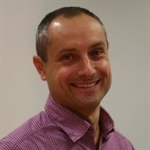 Dopady plánovaného zavedení elektronické evidence tržeb ukáže až praxe. Věříme, že se vybrané technické řešení dokáže popasovat s rychlostí a objemem fakturace u velkých internetových a kamenných retailových obchodníků, a že tato opatření skutečně omezí šedý obchod založený na daňových únicích. Pro nás, jakožto jednoho z největších maloobchodních hráčů, je klíčová rychlost, stabilita systému a off-line backup řešení, tak aby zákazník nepocítil žádné negativní dopady.Václav Stárekprezident Asociace hotelů a restaurací České republiky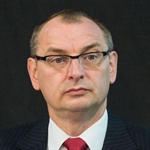 Konec formulářeS elektronickou evidencí tržeb souhlasíme. Chápeme ji jako cestu k narovnání podmínek na trhu, ale nesouhlasíme se stávajícím návrhem zákona, který počítá s výjimkami a prakticky tuto povinnost ukládá pouze ubytovacím a stravovacím zařízením a obchodu. Pokud by tomu tak mělo být, pak by tento zákon ještě zhoršil nerovné podmínky na trhu.Náklady spojené se zavedením systému na straně podnikatelů znamenají nutnost úprav stávajících zařízení a softwaru, případně zakoupení nového hardwaru. Vyčíslení není možné, neboť není jasné, jaká zařízení budou k dispozici na trhu. Dlouhodobé náklady jsou pak spojené s nutností platby a zajištění trvalého připojení k internetu.A jestli věřím předpokladům ministerstva, že se podaří narovnat podmínky v podnikatelském prostředí? Pouze pokud bude aplikováno plošně s minimem výjimek, nebude možné jej obcházet tak, aby ti, co daně dosud neplatí, byli ve výhodě a podmínky se zkomplikovaly pouze poctivým podnikatelům. Stejně tak je klíčová následná kontrola dodržování, neboť stát má už dnes nástroje, jak potírat šedou ekonomiku, ale dostatečně je nevyužívá.Zdroj: http://www.penize.cz/podnikani/302532-ocima-podnikatelu-a-zivnostniku-jak-zmeni-eet-vase-podnikani